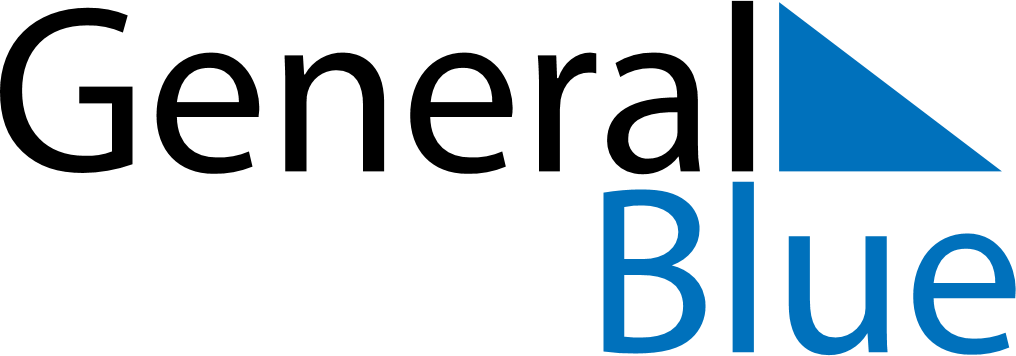 November 2023November 2023November 2023GuyanaGuyanaSUNMONTUEWEDTHUFRISAT123456789101112131415161718DeepavaliDeepavali192021222324252627282930